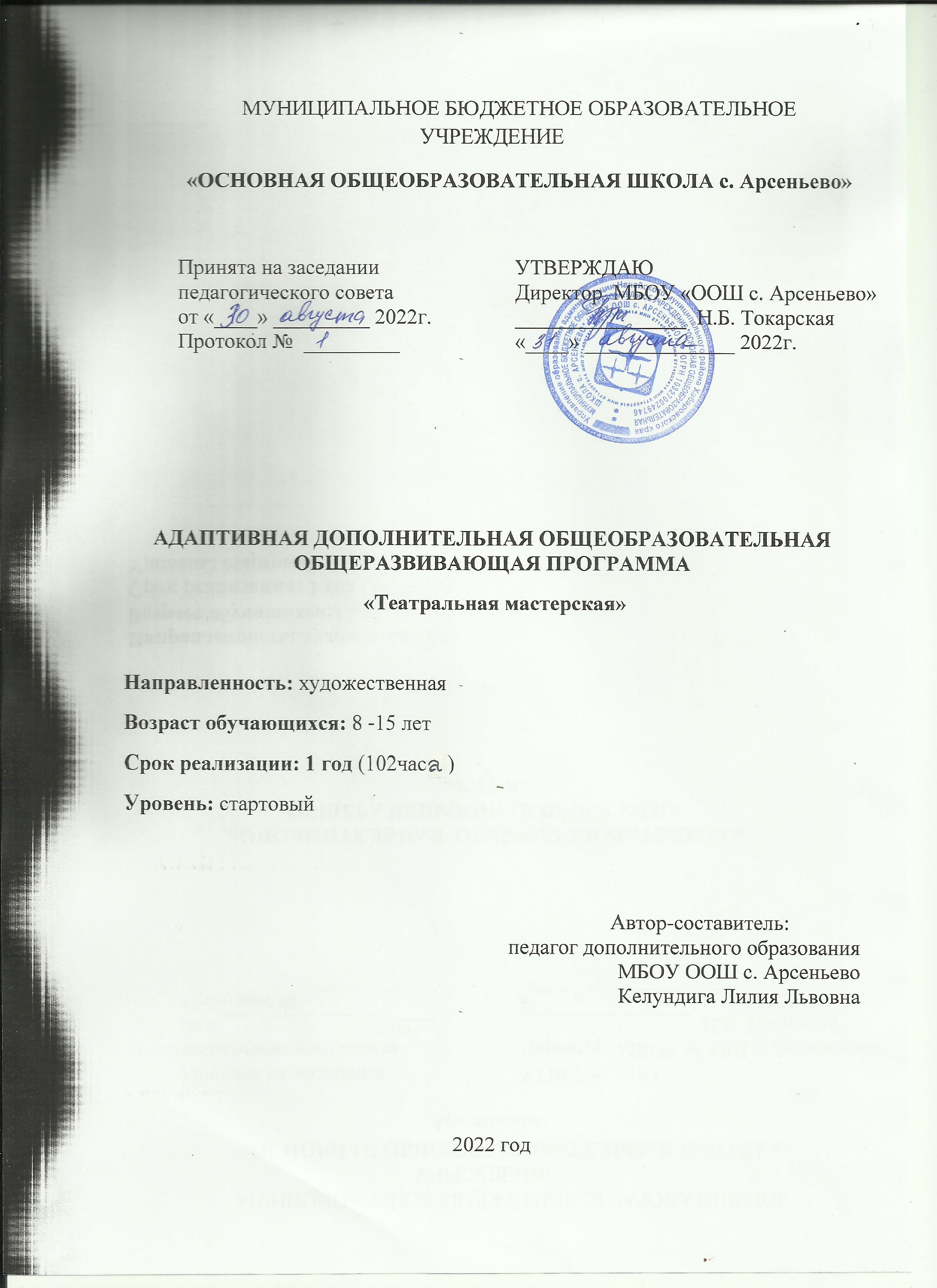 1.1.Пояснительная запискаНастоящая адаптивная дополнительная общеобразовательная общеразвивающая программа  разработана с учетом:Федерального закона Российской Федерации от 29.12.2012г. № 273-ФЗ «Об образовании в Российской Федерации»;Приказа Министерства просвещения Российской Федерации от 09.11.2018г. № 196 Порядок организации и осуществления образовательной деятельности по дополнительным общеобразовательным программам»;Распоряжение Правительства РФ от 31 марта 2022 г. N 678-р «Об утверждении Концепции развития дополнительного образования детей до 2030 г. и плана мероприятий по ее реализации»;Приказ  Министерства образования и науки Хабаровского края «Об утверждении Положения о дополнительной общеобразовательной программе в Хабаровском крае» от  26 сентября 2019 № 383П; СП 2.4.3648-20 «Санитарно-эпидемиологические требования к организациям воспитания и обучения, отдыха и оздоровления детей и молодежи», утвержденные Главным государственным санитарным врачом РФ 28 сентября 2020 года № 28;Устава МБОУ ООШ с. Арсеньево;Лицензии МБОУ ООШ с. Арсеньево на образовательную деятельность;Программа учитывает  возрастные и индивидуальные  особенности учащихся младшего и среднего возраста и направлена  на приобщение к искусству как духовному опыту поколений, овладение способами художественной деятельности, развитие индивидуальности, дарования и творческих способностей, способствует воспитанию жизненно-адаптированного человека, психологически устойчивого к различным стрессовым ситуациям. Новизна программы в том, что она даёт возможность каждому ребёнку не только развиваться творчески, но и решать вопросы его социализации и адаптации в обществе. Театральные занятия одни из самых творческих возможностей самореализации школьника. Здесь творчество и фантазия соседствуют друг с другом. 	Актуальность программы определяется необходимостью социализации ребёнка в современном обществе, его жизненного и профессионального самоопределения. Театрализованная деятельность является способом самовыражения, средством снятия психологического напряжения, предполагает развитие активности, инициативы учащихся, их индивидуальных склонностей и способностей. Сценическая работа детей – это проверка действием множества межличностных отношений. В репетиционной работе приобретаются навыки публичного поведения, взаимодействия друг с другом, совместной работы и творчества.Адресат программы. Возраст детей, участвующих в реализации данной программы – от 8 до 15 лет. Программа рассчитана на две группы: 1 группа  от 8-11 лет  по 102 часа в год и 2 группа от 12-15 лет по 102 часа в год.  При наборе принимаются все желающие. Состав коллектива постоянный, разновозрастной. Зачисление учащихся в объединение производится по заявлению родителей (законных представителей) в соответствии с локальным актом (положением о приеме, переводе,  отчислении и восстановлении учащихся) при отсутствии медицинских противопоказаний по состоянию здоровья.Минимальное количество учащихся в группе - 6 человек.Максимальное количество учащихся в объединении - 12 человек. Программа предусматривает обучение детей и с ОВЗ. Адаптивная общеобразовательная программа дополнительного образования позволяет показать учащимся, как увлекателен, разнообразен, неисчерпаем мир слова. Это имеет большое значение для формирования подлинных познавательных интересов. В процессе изучения программы дети могут  увидеть «волшебство знакомых слов»; понять, что обычные слова достойны изучения и внимания. Уровень, объем и сроки ее реализации. Уровень освоения стартовый, срок реализации программы - 1 год обучения, 102 часа.Форма обучения – очная. 		Режим занятий: занятия   групп младшего и среднего школьного возраста 3 раза в неделю по одному академическому часу, всего102 часа в год. В течение занятия проводятся физкультминутки. 1.2. Цель программы: формирование творческих способностей детей средствами театрального искусства.		 Задачи:предметные: - познакомить с основными понятиями  истории театрального искусства;	- сформировать речевую культуру; -  развить познавательные интересы через расширение представлений о видах театрального искусства;-  развивать актерские способности детей, работая	над выразительностью их речи, пластики, мимики.личностные:- формирование социального опыта;- развитие личностных, ценностно-смысловых, общекультурных, учебно-познавательных, коммуникативных компетенций;- развитие внутренней (воля, память, мышление, внимание, воображение, подлинность в ощущениях) и внешней (чувства ритма, темпа, чувства пространства и времени, вера в предлагаемые обстоятельства) техники актера; метапредметные:- формирование потребности в саморазвитии, самостоятельности, ответственности, активности, эрудиции, нестандартных приемах и решениях при реализации творческих идей;- развитие умения использовать приобретенные знания и навыки, самостоятельно их концентрировать и выражать в творческой деятельности;- развивать мыслительные способности детей, воображение, фантазию, креативность;- формирование аналитического мышления, умения объективно оценивать свою деятельность.Отличительными особенностями программы являются: - деятельностный подход к воспитанию и развитию учащихся посредством театральной деятельности, где учащийся выступает в роли художника, исполнителя, режиссера, композитора спектакля;- принцип междисциплинарной интеграции – применим к смежным дисциплинам (занятия по культуре речи, литературе, живописи, технологии);- принцип креативности – предполагает максимальную ориентацию на творчество подростка, на развитие психофизических ощущений, раскрепощение личности.Атмосфера доверия, сотрудничества учащихся и педагога, содержательная работа с дидактическим материалом, обращение к личному опыту учащихся, связь с другими видами искусств, способствует успешному развитию индивидуальности учащегося.Образовательный процесс реализуется в соответствии с возрастными, психологическими возможностями и особенностями ребят.1.3.Учебный планСодержание учебного плана1.Вводная часть – 2 часаТеория: содержание работы объединения, цели и задачи обучения. Перспективы творческого роста. Режим работы. Инструктаж по технике безопасности.Практика: игры на знакомство, создание предпосылок для свободного выражения своих чувств, эмоций, просмотр творческих работ, видеофильмов со спектаклями.2.История театра. Театр как вид искусства – 18 часовТеория: виды театра. Знакомство с произведениями великих драматургов мира. Место театра в жизни общества. Практика: подбор и просмотр литературы, обсуждение плана подготовки и проведения пьесы.  Импровизация: пластическая, словесная, действенная, художественная, изобразительная, образная (животных, людей). Поведенческие этюды. Артикуляционная гимнастика (выполнение упражнений)Приложение №2. Работа над постановкой мини - пьес (сочинение, переработка на свой материал). Выбор пьесы.  Работа за столом (распределение ролей, читка по ролям. Репетиции. Черновые прогоны. Музыкальное оформление пьесы, генеральная репетиция. Подготовка реквизита и костюмов. Показ пьесы. Использование имеющегося художественного опыта учащихся; творческие игры; рисование кинофильма для закрепления представлений о театре как виде искусства. Просмотр фрагментов театральных постановок драматического театра.  Игры «Театр в твоей жизни («Что такое театр?», «Театр в твоем доме. Театр на улице», «Школьный театр». Профессиональный театр для детей. Зачем люди ходят в театр?». Упражнения-тренинги «Так и не так в театре (готовимся, приходим, смотрим)». Занятие-тренинг по культуре поведения «Как себя вести в театре».3. Основы театральной культуры – 21 часовТеория: знакомство с декорациями, костюмами, гримом, музыкальным и шумовым оформлением. Стержень театрального искусства – исполнительское искусство актера. Многообразие выразительных средств в театре. «Бессловесные элементы действия», «Логика действий» и т.д.Практика: тренинги на внимание: «Поймать хлопок», «Невидимая нить», «Много ниточек, или Большое зеркало», «Театральная мозаика», «Алфавит театральный», «Показ мод».Упражнения на овладение и пользование словесными воздействиями, этюды: сказка «Дюймовочка», «Буратино», «Тайны волшебных сказок».Упражнения на выразительность мимики: «Изучаем лицо», «Десять масок», «Улыбаемся», «Мини – история для одного актера», «Мини-истории для двух актёров», «Улитка и заяц».4.Сценическая речь – 24 часа	Теория: роль чтения вслух в повышении общей читательской культуры. Основы практической работы над голосом.   Литературное произношение.Практика: отработка навыков правильного дыхания при чтении и сознательного управления речеголосовым аппаратом (диапазоном голоса, его силой и подвижностью). Упражнения на рождение звука: «Бамбук», «Корни», «Тряпичная кукла», Резиновая кукла», «Фонарь», Антенна», «Разноцветный фонтан». Отработка навыка правильного дыхания при чтении и сознательного управления речевым аппаратом: «Назойливый комар», ««Хомячок», «Рожицы», «Бегемотики», «Иголочка», «Змейка», «Парус», «Качели», «Вкусное варенье». 5.Работа над пьесой – 21 час	Теория: особенности композиционного построения пьесы: ее экспозиция, завязка, кульминация и развязка. Время в пьесе. Персонажи - действующие лица спектакля.	Практика: работа над выбранной пьесой, осмысление сюжета, выделение основных событий, являющихся поворотными моментами в развитии действия. Определение главной темы пьесы и идеи автора, раскрывающиеся через основной конфликт. Определение жанра спектакля. Чтение и обсуждение пьесы, ее темы, идеи. Общий разговор о замысле спектакля. Выявление характерных способов действий, движений каждого персонажа. Работа над стихотворением, монологом, басней. Усвоение правил поведения на сцене, обучение правильности расположения в группе и в одиночку. Планомерная работа над снятием зажимов перед аудиторией.6. Организация досуговых мероприятий - 16 часовТеория: знакомство с методикой проведения и организации досуговых мероприятий. Разработка сценариев.Практика: понятие «Праздник». Учет возрастных особенностей при разработке праздника. Виды праздников, их особенности и характеристики. Алгоритм подготовки и проведения. Профессии, которые «делают» праздник. Определение темы, выбор сюжета, действующих лиц. Методика подбора игр и разработка правил проведения праздника. Музыкальное, художественное, техническое оформление. Сценарий, понятие, правила работы с ним, этапы работы. Участие в подготовке досуговых мероприятий внутри учреждения. Выявление ошибок. Оформление газеты «В мире театра».Подбор материала. Разработка сценария. Определение ролей.  Репетиции. Реквизит. Музыкальное и звуковое сопровождение. Выступление.  Анализ.7. Итоговое занятие – 2 часаТеория: показ пьесы, постановки или сказки.Практика: итоговая аттестация. Творческие задания, упражнения на коллективную согласованность; превращение и оправдание предмета, позы, ситуации, мизансцены; этюды на оправдание заданных бессловесных элементов действий разными предлагаемыми обстоятельствами. 1.4.Ожидаемые результатыВ результате полученных учащимися основ знаний, умений и навыков по театральному мастерству, духовно-нравственному и патриотическому воспитанию, нравственному совершенствованию, формированию внутренней культуры, коллективизма, воспитания, уважения к окружающим, старшим, помощи слабым - все это в комплексе предполагает получение следующих результатов:предметные: - изучены основные понятия по теории и истории театрального искусства;- освоены стартовые знания, умения и навыки, предметные компетенции; - сформирована речевая культура; -  развиты познавательные интересы через расширение представлений о видах театрального искусства;личностные:-развиты личностные, ценностно-смысловые, общекультурные, учебно-познавательные, коммуникативные компетенции; - развиты внутренняя (воля, память, мышление, внимание, воображение, подлинность в ощущениях) и внешняя (чувства ритма, темпа, чувства пространства и времени, вера в предлагаемые обстоятельства) техники актера;метапредметные:- сформированы потребности в саморазвитии, самостоятельности, ответственности, активности, эрудиции, нестандартных приемах и решениях при реализации творческих идей;- развиты умения использовать приобретенные знания и навыки, самостоятельно их концентрировать и выражать в творческой деятельности;- сформированы навыки аналитического мышления, умение объективно оценивать свою деятельность.Особенности организации образовательного процесса. Основной формой обучения является занятие, и при этом используются различные формы работы на занятиях: беседы, ролевая игра, занятие — игра, этюды, тренинги, игры импровизации, репетиции, спектакль, праздник.Занятия проводятся с 5-минутным перерывом для отдыха. Виды занятий определяются содержанием программы. Весь курс делится на теоретическую и практическую части.  Само занятие включает в себя одновременно и теорию, и различные тренинги (речевой, пластический, физический), этюды, ролевые игры.  При постановке какого-то спектакля, сценок отводится время на репетиции, прогоны, сдачу и саму премьеру выступления. Занятия проводятся с полным составом группы, при этом по мере приобретения опыта учащимся делается больший упор на групповые и индивидуальные формы работы. На занятиях организована деятельность, создающая условия для творческого развития детей. В процессе обучения предусмотрены игровые, творческие лаборатории, соревнования, конкурсы, устный журнал, занятие-путешествие, занятия-зачёты. Образовательный процесс реализуется на единстве активных и увлекательных методов и приемов учебной работы, в ходе которой в процессе усвоения знаний, законов и правил художественного творчества у учащихся развиваются творческие начала. Педагогическая целесообразность программы заключается в возможности методами театральной деятельности помочь детям раскрыть их творческие способности, развить психические, физические и нравственные качества, повысить уровень общей культуры и эрудиции (развитие памяти, мышления, речи, музыкально-эстетического воспитания, пластики движений), что в будущем поможет быть более успешными в социуме. Известно, что одной из самых важных потребностей детей является потребность в общении. В этой связи одной из приоритетных задач является развитие у них качеств, которые помогут в общении со сверстниками и не только: понимания, что все люди разные, принятия этих различий, умения сотрудничать и разрешать возникающие противоречия в общении.Опосредованное осуществление взаимодействия педагога с учащимися может быть организовано при подготовке к участию в конкурсах на заключительных этапах;для учащихся с высокой степенью успешности в освоении программ; для учащихся, пропускающих учебные занятия по уважительной причине (болезнь и др.); в период отмены (приостановки) занятий в очной (контактной) форме. В обучении с применением ЭО и ДОТ могут использоваться следующие организационные формы учебной деятельности:- лекция; - презентация;- онлайн-беседа;- упражнения;- практическое занятие; - самостоятельная работа. Электронные образовательные ресурсы, используемые при применении дистанционных образовательных технологий:-  Zoom https://zoom.us/ — эта платформа для конференций дает возможность бесплатно организовывать встречи до 100 участников; - Яндекс.Диск — облачный сервис,  позволяющий пользователям хранить свои данные на серверах в «облаке» и передавать их другим пользователям в Интернете.В основе многообразных форм учебных занятий имеются общие характеристики:- каждое учебное занятие имеет цель, конкретное содержание, определенные методы организации учебно-педагогической деятельности;-  любое занятие состоит из отдельных взаимосвязанных этапов;- построение учебного занятия осуществляется в определенной логике, зависящей от его цели и типа. Учебные занятия группируются на основе единства педагогических целей:-   получению новых знаний и умений, цель которых – первичное получение знаний, -  закреплению знаний и умений,Каждое занятие состоит из вводной, основной, заключительной частей, с подведением итогов и рефлексией.  Программой предусмотрено вариативное использование и других форм организации: занятия малокомплектными группами для работы над ролью, репетиции. Виды занятий определяются содержанием программы и предусматривают беседы, практические занятия, подготовки к праздникам, проведение игровых и спортивных программ, конкурсов, викторин.    Обучение проводится с помощью различных форм и методов.  При работе с детьми учитываются индивидуальные особенности каждого ребёнка. Детям с повышенными способностями предлагаются более сложные задания.  2.Комплекс организационно-педагогических условий 2.1.Календарный учебный график 1 группы (8-11 лет)2.2. Календарный учебный график 2 группы (12 -15 лет)Календарный учебный график учебных занятий составляется на каждую учебную группу в соответствии с положением о календарном учебном графике.2.2.Условия реализации программыРеализация программы в режиме сотрудничества позволяет создать личностно-значимый для каждого учащегося духовный продукт (в виде игровой программы, постановки и т.д.).2.Материально – техническое обеспечение: наличие кабинета для теоретических занятий, сцены для репетиционных занятий. Кабинет оборудован столами, стульями в соответствии с государственными стандартами, мультимедийное оборудование, экран, магнитофон, ноутбук, флешкарта, музыкальные фонограммы, видеозаписи, реквизит для создания костюмов, образов.3.Информационное обеспечение: специальная литература, аудио-, видео-, фото - материалы. Интернет–источники.2.3. Формы аттестации, контроля и способы их определенияФормы подведения итогов реализации образовательной программы:-участие в показе спектакля,  конкурсно - игровых программ; Оценочные материалыФормой подведения итогов по образовательной программе является: - спектакль; Программой предусмотрены формы контроля:вводный – проводится в начале учебного года в виде собеседования, творческого задания, викторины (приложение 1). итоговый – в конце учебного года (активность участия в творческих показах, участие в учебном спектакле и уровень освоения программ). -чтение наизусть стихотворения, -участие в коллективной творческой работе (миниатюра, спектакль). Эффективным способом проверки реализации программы является итоговая творческая работа каждого обучающегося (проза, показ, спектакль, стихотворение, монолог). Результат обучения прослеживается в творческих достижениях (грамоты, дипломы) обучающихся, в призовых местах на конкурсах.2.5.Методические материалыМетодическое обеспечение дополнительной общеобразовательной в процессе реализации программыПрограммой предусмотрены, индивидуально-групповые и групповые формы организации работы, в зависимости от категории обучающихся. В процессе обучения используются следующие педагогические технологии: 	индивидуализации обучения;	группового обучения;	игровой деятельности;	коммуникативная.Опрос детей; наблюдение за детьми во время занятий, репетиционного периода:— наблюдение в процессе обучения.Дидактические материалыВ рамках программы предусмотрено использование:— упражнений для развития внимания, мышления, воображения, фантазии;— артикуляционных упражнений; (Приложение 2)2.6.Список литературы:- для педагогаhttp://www.mir-teatra.org/news/chto_takoe_teatr_istorija_teatra/2015-04-27-53https://yandex.ru/promo/yavteatre/theater_types_guidehttps://www.krugosvet.ru/enc/kultura_i_obrazovanie/teatr_i_kino/TEATR.htmlhttps://dic.academic.ru/dic.nsf/enc_colier/2977/ТЕАТРhttps://zen.yandex.ru/media/id/5cc78dbf55033c00b3b3bea9/ustroistvo-teatra-akt-1-kratkoe-opisanie-ustroistva-teatra-5d1a6cb5bd2e7e00ad726531http://life.mosmetod.ru/index.php/item/teatralnaya-shpargalkahttp://art-complex.ru/pages/slovar/https://nsportal.ru/detskiy-sad/raznoe/2018/10/01/osnovy-teatralnoy-kulturyhttps://nsportal.ru/detskiy-sad/raznoe/2014/03/22/zanyatie-v-teatralnom-kruzhke-ritmoplastikahttps://zen.yandex.ru/media/teatr_sova/scenicheskaia-rech-kak-osnova-akterskogo-masterstva-5e8908038274cd4de92120f9https://www.sites.google.com/site/saranakan/home/rezissura/sceniceskaa-rec- для учащихся и родителей:https://nsportal.ru/shkola/dopolnitelnoe-obrazovanie/library/2012/12/06/v-pomoshch-rukovoditelyu-teatralnogo-kruzhkahttps://www.kanal-o.ru/news/9379https://ddt-pervomay.rnd.muzkult.ru/media/2018/12/08/1211269333/4._Detskij_teatr_Lila.pdfhttps://kukuriku.ru/detskie-uchrezhdeniya/kruzhki-sekcii/teatralnye/https://www.kid-edu.ru/catalog/igrovoe_oborudovanie_i_uchebnye_posobiya/teatralnye_rekvizity_i_kostyumy/kostyumy_dlya_teatralizovannoy_deyatelnosti/https://nsportal.ru/detskiy-sad/raznoe/2012/01/10/seminar-praktikum-izgotovlenie-kostyumov-i-atributov-dПРИЛОЖЕНИЕ 1ВИКТОРИНА1. Что такое театр?а) место для зрелищ б) красивое здание со сценойв) дом, где живут актеры 2. Из чего складывается театральное искусство?а) музыка, изобразительное искусство б) литература, актерское мастерствов) математика3) Какие бывают театры?3.Это персонаж русского народного творчества. Изображается обычно в красной рубахе, холщовых штанах и остроконечном колпаке с кисточкой. В словаре В. Даля это: прозвище куклы балаганной, русского шута, потешника, остряка в красном кафтане и в красном колпаке. Кто этот персонаж? А) Буратино.Б) Петрушка. В) Незнайка. 4. Как называется театр, где актеры не разговаривают, а поют?А) Балет. Б) Опера. В) Цирк.5. Как называется реклама спектакля?А) Объявление.Б) Афиша. В) Плакат. 6. Как называется краска на лице актера, помогающая создать определенный образ?А) Румяна. Б) Тени.В) Грим Практическое задание1.Продолжи фразу: «Если бы у меня была волшебная палочка….». ПРИЛОЖЕНИЕ 2Правила выполнения артикуляционных упражненийВсе артикуляционные  упражнения, как и многие дыхательные, необходимо выполнять перед зеркалом, следя за тем, чтобы в выполнении упражнении принимали участие только органы речевого аппарата, а мимические мышцы лица, нос, лоб, глаза оставались  неподвижными. Каждое упражнение делать медленно, плавно, под счет, не допуская резких и быстрых переходов упражнение выполнять по 4-5 раза.Игры со скороговорками могут быть предложены в разных вариантах:1) «испорченный телефон» — играют две команды. Капитан каждой получает свою скороговорку. Выигрывает та команда, которая по сигналу ведущего быстрее передаст скороговорку по цепи и последний представитель которой лучше и точнее произнесет ее вслух;2) «ручной мяч» — ведущий подбрасывает мяч и называет имя какого-либо ребенка. Тот должен быстро подбежать, пой мать мяч и произнести скороговорку и т.д.;3) вариант «ручного мяча» — дети стоят в кругу, в центре — ведущий с мячом. Он бросает мяч любому ребенку, тот должен его поймать и быстро произнести скороговорку. Если ребенок не сумел, поймать мяч или не смог четко произнести скороговорку, он получает штрафное очко или выбывает из игры;4) «змейка с воротцами» — дети двигаются цепочкой за ведущим и проходят через ворота, образованные двумя последними детьми. Тот ребенок, перед которым ворота захлопнулись, должен произнести любую скороговорку. Если он сделает это хорошо, ворота открываются, и игра продолжается, в противном случае ребенок повторяет скороговорку;5) «фраза по кругу» — дети, сидя по кругу, произносят одну и ту же фразу или скороговорку с различной интонацией; цель — отработка интонации;6) «главное слово» — дети произносят скороговорку по очереди, каждый раз выделяя новое слово, делая его главным по смыслу. Скороговорки можно разучивать в движении, в различных позах, с мячом или со скакалкой.СкороговоркиОт топота копыт пыль по полю летит.Ткёт ткач ткани на платье Тане.Ехал Гpека чеpез pеку, видит Гpека – в pеке pак. Сунул Гpека pуку в pеку, pак за  pуку  Гpеку цап!Тpидцaтьтpикоpaблялaвиpовaли, лaвиpовaли, лавировали, дa не вылaвиpовaли.Идут три брата: брат Клим брит, брат Глеб брит, брат Игнат бородат.Вылит колокол, да не по-колоколовски. Шит колпак, да не по-колпаковски. Надо колокол переколоколовать, да перевыколоколовать. Надо колпак переколпаковать, да перевыколпаковать.Не жалела мама мыла. Мама Милу мылом мыла. Мила мыла не любила, мыло Мила уронила.Была у Фрола, Фролу на Лавра наврала, пойду к Лавру, Лавру на Фрола навру.Маланья-болтунья молоко болтала-выбалтывала, болтала-выбалтывала, да не выболтала.Упражнения артикуляционной гимнастикиСвечка– спокойно и глубоко дышим. Вдох – носом, долгий ровный выдох – ртом. Контролируем плечи, они не должны подниматься. Если поднимаются плечи, это значит, что дыхание поверхностное, воздухом заполняются только верхушки легких. Такого дыхания может быть недостаточно для пропевания или проговаривания фразы.«Язык-кисточка»-  язычок-кисточка тянется вверх и красит потолок-нёбо вдоль и поперёк. Обязательное условие: кончик языка крепко прижимается к поверхности нёба. И ещё: «двери» в домике (зубы, губы) закрывать нельзя! Закончив покраску потолка-нёба, язык – кисточка красит и двери-зубки, и двери-губки с наружной и внутренней стороны.«Полощем рот» - губы плотно сжаты. Набрать воздух в ротовую полость и «полоскать» им рот по очереди, двумя способами: перекатывая воздух за щеками; полоща рот воздухом, направлять его за губы, с передней стороны зубов (но губы при этом не разжимать!).Сделайте несколько энергичных вдохов и выдохов. Вдох – носом, выдох – ртом. При этом передняя стенка живота идет на вдохе вперёд, а при выдохе возвращается в первоначальное положение. Перед выполнением и первого, и второго упражнения следует сделать полный выдох, чтобы удалить весь воздух из легких, и тем самым подготовить дыхательный аппарат для качественного выполнения упражнения.«Вежливый зевок». Представьте, что вы хотите зевнуть, но вокруг – люди. И поэтому зеваем с закрытым ртом и сомкнутыми губами. Ощутите, как активно при зевке поднимается мягкое нёбо.Зевок на выдохе. Делаем предыдущее упражнение. Выдох озвучиваем долгим «ааааа». При этом потянитесь, сделайте полный вдох и долгий выдох, ровный и без толчков. Благодаря этому упражнению, речь будет плавной и объемной. Представьте, как звучание заполняет ваше тело от головы до нижних ребер и выходит через широкое свободное горло. Звуки приобретут такую же форму – округлую, и будут литься свободно и широко. Благодаря упражнению, гласные наполнятся звуком, и речь станет напевной и музыкальной, гласные будут звучать ровно, в единой манере. «Поцокайте» кончиком языка по твердому нёбу. Кончик языка острый, не прилипает к нёбу. При выполнении упражнения меняем положение губ: собрать губы вперед в трубочку, затем растянуть уголки рта. Контролируйте, как меняется высота звука при цоканье. Представьте нёбо, по которому ударяет кончик языка. Оно высокое, как купол парашюта. Это упражнение придаст вашему голосу объем.Работа у зеркала. Погримасничайте, активизируйте губы и мышцы лица. Когда привыкните к своему отображению в зеркале, появится сценическая свобода. Поэтому, чаще работайте у зеркала.«Немая рыба». Для активизации и выработки свободы нижней челюсти открывайте и закрывайте рот. Нижняя челюсть свободно опускается. Лицо при этом спокойное. Контролируйте выражение лица, глядя в зеркало. Потом будет легче воспроизвести упражнение по памяти, представляя свое изображение в зеркале.№ п/пНазвание раздела, темыКоличество часовКоличество часовКоличество часовФормы аттестации/контроля№ п/пНазвание раздела, темыВсего Теория Практика Формы аттестации/контроля1Вводная часть211Собеседование 2История театра. Театр как вид искусства18414Блиц-опрос, самостоятельные импровизации3Основы театральной культуры21516Анализ практической деятельности4Сценическая речь24618Анализ выполненной работы.5Работа над пьесой21417Анализ пьесы, составление эскизов. Показ спектакля6Организациядосуговыхмероприятий16214Совместное обсуждение и оценка организованного мероприятия7Итоговое занятие22Зачет, самоанализ деятельностиИтого попрограмме:1022181№ п/пМесяцТема занятийФорма проведенияКол-во часовФорма контроля Примечание1сентябрьВводное занятие: техника безопасности, знакомство   планом работы на учебный годИстория театра.Театр как вид искусствабеседатренингзанятие- игра12Наблюдение, мониторинг творческих способностей, опрос детей2 октябрьТеатр как вид искусстваРисуем кинотренинг,игра,12Наблюдение3ноябрьОсновы театральной культурыМир  закулисьябеседа, тренинги,игра-занятие,показ-мод «Фантазия»9Наблюдение,4декабрьОсновы театральной культурыМногообразие выразительных средств театраСценическая речь Основы практической работы над голосом.тренингигра-занятиеимпровизациябеседатренинг12Наблюдение\конкурсно-игровая программа5январьСценическая речьЛитературное чтение Беседатренингигра-занятие,10НаблюдениеЧтение стихотворения перед группой6февральСценическая речьэтюды тренингигра-занятие,12Наблюдение7мартРабота над пьесой Особенности построения пьесыБеседаигра -занятиеролевая игра11Наблюдение8апрельРабота над пьесой Правило поведения на сценеработа над стихотворениемтренингигра -занятиеролевая игра12Наблюдение9майОрганизация досуговых мероприятийПоказ постановки сказкиТренингигра-занятие12выступлениеИтого 102№ п/пМесяцТема занятийФорма проведенияКол-во часовФорма контроля Примечание1сентябрьВводное занятие: техника безопасности, знакомство   планом работы на учебный годИстория театра.Просмотр видеофильмов со спектаклемТеатр как вид искусствабеседатренингзанятие- игра12Наблюдение, мониторинг творческих способностей, опрос - тестирование2 октябрьТеатр как вид искусстваМесто театра в жизни обществатренинг,игра,12Наблюдение3ноябрьОсновы театральной культурывыразительное средство театрабеседа, тренинги,игра-занятие,9Наблюдение4декабрьОсновы театральной культурыСценическая речьОсновы практической работы над голосом.тренингигра-занятиеимпровизациябеседатренинг12Наблюдение5январьСценическая речьОтработка навыка правильного дыхания при чтенииБеседатренингигра-занятие,10Наблюдение6февральСценическая речьэтюды тренингигра-занятие,12Наблюдение7мартРабота над пьесой Особенности построения пьесыПерсонажи - действующие лица спектакляБеседаигра -занятиеролевая игра11Наблюдение8апрельРабота над пьесой Правило поведения на сценеработа над пьесойтренингигра -занятиеролевая игра12Наблюдение9майОрганизация досуговых мероприятийпоказ спектакляТренингигра-занятие12выступлениеИтого 102